Al Comune di Minturno Servizio Paesaggistico AmbientaleVia Principe di Piemonte04026 Minturno (LT)Oggetto:   Richiesta  di  Parere   ai sensi  dell’ art. 32 L. 47/85 e s.m.i, per l’acquisizione del nulla osta ai fini paesaggistici ai sensi del D.Lgs 42/2004  e s.m.i. e L.R. N.08/2012 e s.m.i..      (Compilare obbligatoriamente tutti i campi della  domanda)Il/La sottoscritto/a …………………………………………………nato a ……………………………………… (…….) il……./……/………...  e  residente  in  ……………………………………………………………………   (…….)  Via/P.za/Loc…………………………………………………………….. n……….. CAP………….. Tel./ cell. …………………..………. email : …………………………………………….. in qualità di (proprietario/a  o  altro  titolo)   ….……………………………….………………………………..…….del      terreno/immobile        (specificare)………………………………….…………………………..……………………………………………………………………………………………….... oggetto della presente  domanda, situato nel Comune di ………………………… (……….) Via/P.za/Loc ………………… foglio catastale ……………… . particella/e………………………………………..………………………………………………………………………………………………C H I E D Ea Codesta Amministrazione il Parere Paesaggistico ai sensi  dell’ Art. 32 L. 47/85 e s.m.i, nell’ambito del  procedimento  per  il  rilascio del nulla osta ai fini Paesaggistici di cui al D.Lgs 42/2004  e s.m.i. e alla L.R. n°8/2012, relativamente all’istanza di condono edilizio di cui:  alla legge 47/85 prot.llo……………………… del………………… U.T.C. ………………………;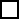   all’art.39, della legge 724/94 prot.llo………………………. del……………….. U.T.C……………….;  alla legge 326/2003 e l.r. 12/2004 prot.llo ……………………del………………………..U.T.C…………… ;A tal fine dichiara che l’immobile risulta vincolato/parzialmente vincolato da:art. 134 co. 1 lett. a) e art. 136 Dlgs 42/04:  D.M. del ……………………… D.G.R.L. n. …………del………..……….. (art. 134 co. 1 lett. b) Dlgs 42/04 e art. 142 comma 1 lett 1 Dlgs 42/04:……………………………………………….. (art. 134 comma 1, lett. c) Dlgs 42/04 immobili e aree individuati dal PTPR:……………………………………………...Allega i seguenti documenti 1.	TITOLO DI PROPRIETA’ –n. 2 copie2.	Copia della DOMANDA DI CONDONO;3.	CERTIFICATO DI DESTINAZIONE URBANISTICA o DICHIARAZIONE ASSEVERATA - MOD. A/03 CONFORMITA’_ URBANISTICA – n. 3 copie4.	DICHIARAZIONE ASSEVERATA – MODELLO A/02 CONFORMITA’  PAESAGGISTICA – n. 3 copie5.	DICHIARAZIONE SOSTITUTIVA -   MODELLO A/05 PRECEDENTI   NO – n. 3  copie6.	DOMANDA DI CONDONO EDILIZIO E RELATIVI VERSAMENTI – n. 3 copie7.	DICHIARAZIONE ASSEVERATA – MODELLO A/06 DICHIARAZIONE   - ART.10  – n. 3 copie8.	RELAZIONE PAESAGGISTICA – n. 3 copie9.	DOCUMENTAZIONE FOTOGRAFICA – n. 3 copie10.	ELABORATO GRAFICO – n. 6  copie11.	Versamento di €. 150,00 c.c. n.13379045 intestato al Comune di Minturno Servizio Tesoreria (causale DIRITTI DI ISTRUTTORIA –PARERE PAESAGGISTICO.12.	CD/DVD contenente copia della documentazione presentata in formato PDF e dichiarazione di conformità elaborati – MODELLO A/07   13.	Recapito comunicazioni- MODELLO A/08 14. ALTRO………………………………………………………………INFORMATIVA AI SENSI DEL D. LGS. 30/06/2003 N. 196 (CODICE IN MATERIA DI PROTEZIONE DEI DATI   PERSONALI):I dati personali contenuti nella presente domanda sono raccolti e conservati presso archivi cartacei e informatizzati della Regione Lazio, secondo le prescrizioni inerenti la sicurezza previste dal D. Lgs. 196/2003. Il conferimento dei dati è obbligatorio ed è finalizzato allo svolgimento delle funzioni istituzionali previste dal D.Lgs 42/2004. I dati conferiti potranno essere comunicati e diffusi, anche per via telematica, per le stesse finalità di carattere istituzionale, comunque nel rispetto dei limiti previsti dall’art. 19 del D. Lgs. 196/2003. L’interessato può sempre rivolgersi al Titolare o al Responsabile del trattamento dei dati dell’Ente, anche per il tramite di un incaricato, per esercitare i diritti previsti dall’art. 7 del D. Lgs. 196/2003.Data ……………………………………….	Firma ………………………………………………..